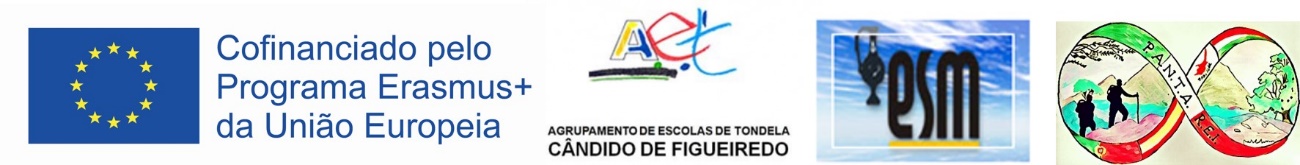 CULTURAL AND ARTISTIC ITINERARY TONDELA 2017-2018TONDELA’S MOTHER CHURCHSTATUE OF THE UNKNOWN SOLDIERCITY HALL AND PILLORYMUSEUM TERRAS DE BESTEIROSOLD MARKETCARMO CHURCH MERMAID FOUNTAINNEW MARKETURBAN PARKACERTEMIGRANT STATUESOLAR DE VILARROMAN ROAD PATHS IN Paranho de Besteiros – CaparrosaSOUTO BOM WIND MILLSCARAMULO CAR MUSEUMROCK ART STATION IN Alagoa, Barreiro de BesteirosMOLELOS BLACK CLAY